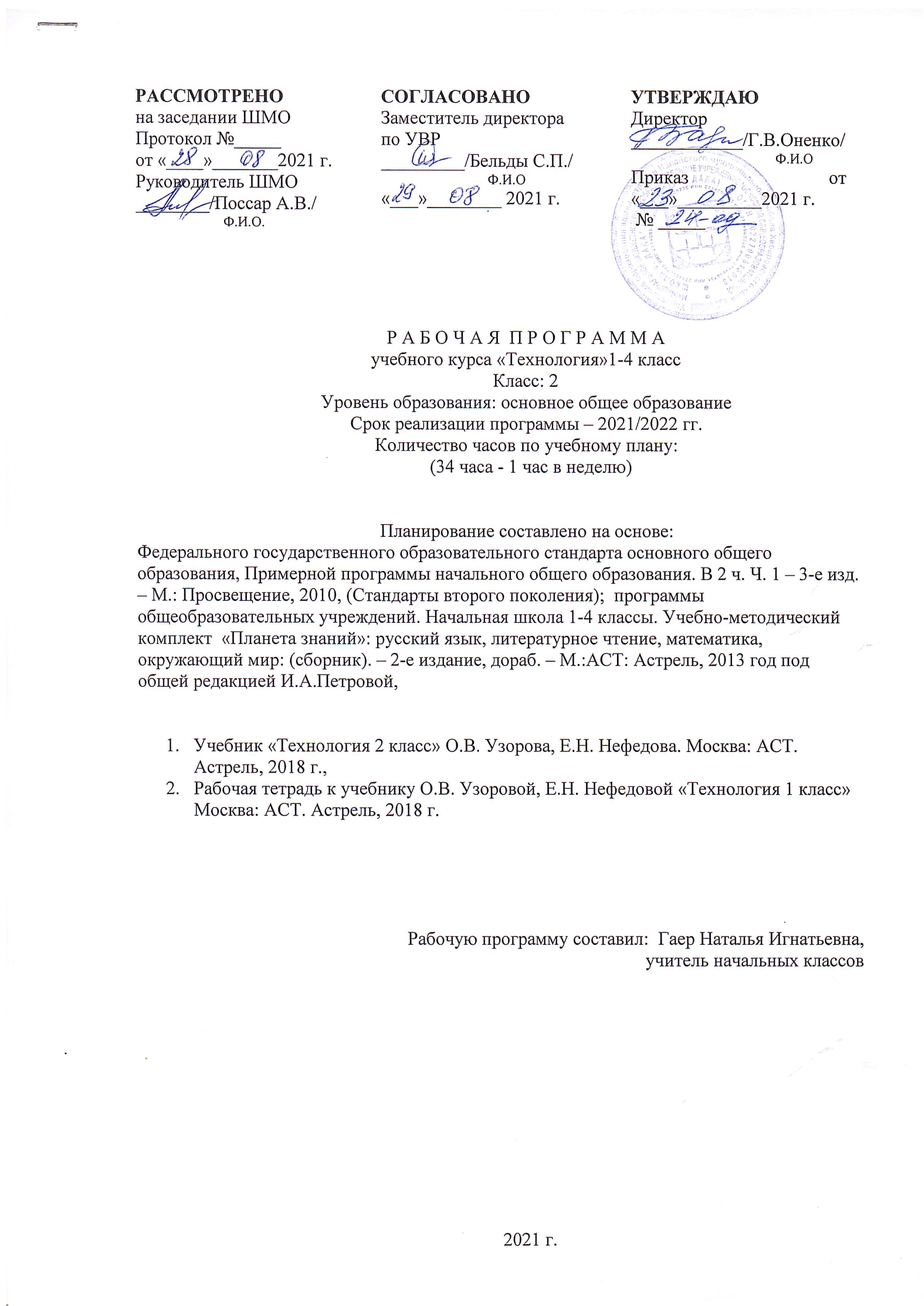 ПЛАНИРУЕМЫЕ РЕЗУЛЬТАТЫ ОСВОЕНИЯ ПРОГРАММЫ  (к концу 2 класса)ЛИЧНОСТНЫЕУ обучащюихся будут сформированы:положительная мотивация и познавательный интерес к ручному труду, к изучению свойств используемого материала;уважительное отношение к людям труда, к разным профессиям;внимательное отношение к красоте окружающего мира, к многообразию природного материала;эмоционально-ценностное отношение к результатам труда.Обучающиеся получат возможность для формирования:чувства сопричастности к культуре своего народа;понимания разнообразия и богатства художественных средств для выражения отношения к окружающему миру;положительной мотивации к изучению истории возникновения профессий;представлений о роли труда в жизни человека;адекватной оценки правильности выполнения задания.ПРЕДМЕТНЫЕОбучающиеся научатся:правильно организовать своё рабочее место (в соответствии с требованиями учителя);соблюдать технику безопасности при работе с колющими и режущими инструментами (ножницы, шило, игла), пачкающимися материалами (клей, краска, пластилин, солёное тесто);различать виды материалов (пластилин, бумага, гофрированный картон, ткань, нити, верёвки, фольга, проволока, природные материалы, крупы и пр.) и их свойства;определять детали и конструкции (деталь — составная часть конструкции), различать однодетальные и многодетальные конструкции;устанавливать последовательность изготовления изученных поделок из изученных материалов;называть приёмы изготовления несложных изделий (разметка, обрывание, разрезывание, сгибание, сборка, процарапывание, вырезание, нарезание бумаги лапшой, скручивание и т. д.);использовать правила рациональной разметки деталей на плоскостных материалах (разметка на изнаночной стороне, экономия материала);понимать назначение шаблона, заготовки, выкройки, что такое развёртка объёмного изделия;понимать правила безопасного пользования бытовыми электроприборами;называть телефоны экстренных вызовов служб спасения;правильно работать ручными инструментами под контролем учителя (стек, пластмассовый нож, ножницы, шило, игла) с соблюдением техники безопасности;различать материалы и инструменты по их назначению;выполнять изученные операции и приёмы по изготовлению изделий (экономную разметку, обрывание по контуру, резание ножницами, сборку изделия с помощью клея),эстетично и аккуратно выполнять декоративную отделку, выполнять разметку по шаблону, по линии сгиба, по специальным приспособлениям (линейка, угольник, сантиметровая лента), на глаз и от руки);выполнять комбинированные работы из разных материалов;выполнять разметку для шва на ткани с полотняным переплетением нити способом продёргивания нити; швы «вперёд-иголка» и обмёточный соединительный через край;экономно использовать материалы при изготовлении поделок.Обучающиеся получат возможность научиться:рационально организовывать рабочее место и поддерживать порядок на нём во время работы в соответствии с используемым материалом;определять неподвижное соединение деталей, различные способы соединения (с помощью клея, скотча, нитей, пластилина, в шип);выполнять различные виды отделки и декорирования (аппликация, создание декоративной рамки, добавление деталей, швы «вперёд-иголка», «через край» и пр.);вести поиск и представлять информацию о массовых профессиях и технологии производства искусственных материалов, о природных материалах; о процессе хлебопечения, изготовлении съедобного и декоративного теста; об истории возникновения бумаги и о бумажном производстве в наши дни; об измерительных приборах и их истории (часы, термометр и пр.); об истории новогодних игрушек и ёлочных украшений; об истории вышивки и её применении в современном мире; об истории ювелирного дела и ювелирных украшений; об истории возникновения книг и книгопечатания;изготавливать удобным для себя способом из изученных материалов поделки: по образцу, на заданную тему и импровизируя.МЕТАПРЕДМЕТНЫЕРегулятивныеОбучающиеся научатся:понимать цель выполняемых действий,понимать важность планирования работы;с помощью учителя анализировать и планировать предстоящую практическую работу, опираясь на шаблон, образец, рисунок;выполнять действия, руководствуясь выбранным алгоритмом или инструкцией учителя;осуществлять контроль своих действий, используя способ сличения своей работы с заданной в учебнике последовательностью или образцом;осмысленно выбирать материал, приём или технику работы;анализировать и оценивать результаты собственной и коллективной работы по заданным критериям;решать практическую творческую задачу, используя известные средства;осуществлять контроль качества результатов собственной практической деятельности.Обучающиеся получат возможность научиться:продумывать план действий при работе в паре, при создании проектов;объяснять, какие приёмы, техники были использованы в работе, как строилась работа;различать и соотносить замысел и результат работы;включаться в самостоятельную практическую деятельность, создавать в воображении художественный замысел, соответствующийпоставленной задаче и предлагать способы его практического воплощения;вносить изменения и дополнения в конструкцию изделия в соответствии с поставленной задачей или с новыми условиями использования вещи;продумывать и планировать этапы работы, оценивать свою работу.ПознавательныеОбучающиеся научатся:осуществлять поиск необходимой информации для выполнения учебных заданий, используя справочные материалы учебника;различать виды материалов, их свойства, инструменты по их назначению, способы соединения деталей;характеризовать материалы по их свойствам;осуществлять поиск необходимой информации для выполнения учебных заданий, используя справочные материалы учебника;группировать профессии людей по материалам, с которыми они связаны;конструировать объёмные изделия из бумаги, пластилина, природных материалов;анализировать образец, работать с простыми схемами и инструкциями.Обучающиеся получат возможность научиться:осуществлять поиск необходимой информации, используя различные справочные материалы;свободно ориентироваться в книге, используя информацию форзацев, оглавления, словаря, памяток;сравнивать, группировать, классифицировать плоскостные и объёмные изделия, съедобные и декоративные изделия из теста, инструменты, измерительные приборы, профессии.КоммуникативныеОбучающиеся научатся:выражать собственное эмоциональное отношение к результату труда;быть терпимыми к другим мнениям, учитывать их в совместной работе;договариваться и приходить к общему решению, работая в паре;строить продуктивное взаимодействие и сотрудничество со сверстниками и взрослыми для реализации проектной деятельности (под руководством учителя).Обучающиеся получат возможность научиться:выражать собственное эмоциональное отношение к изделию при посещении выставок работ;соблюдать в повседневной жизни нормы речевого этикета и правила устного общения;задавать вопросы уточняющего характера, в том числе по цели выполняемых действий, по приёмам изготовления изделий.Тематическое планирование 2 класс (34 ч.)Календарно – тематическое планирование№Название разделов и темУчебные часыКонтрольные работыПрактическая часть1Творческая мастерская  10 12Студия вдохновения  713Конструкторское бюро  914Поделочный ералаш  82№п/пТема урокаДатапо плануДата по фактуТворческая мастерская  - 10ч.Творческая мастерская  - 10ч.Творческая мастерская  - 10ч.Творческая мастерская  - 10ч.Творческая мастерская  - 10ч.1 1.1 Весёлое тесто 04.092 1.2 Весёлое тесто 11.0931.3 Пластилиновая гравюра 18.0941.4 Пластилиновые картины 25.0951.5 Скульптурный мир02.1061.6Бумажный цветник09.1071.7Бумажный лоскуток16.1081.8Удивительные приборы23.1091.9Удивительные приборы. Финансовая грамотность: Рассмотрим деньги поближе06.11101.10Твои творческие достижения13.11 Студия вдохновения -7 ч.  Студия вдохновения -7 ч.  Студия вдохновения -7 ч.  Студия вдохновения -7 ч.  Студия вдохновения -7 ч. 112.1 Древо жизни20.11122.2 Макаронная симфония27.11132.3 Праздничное вдохновение04.12142.4 Удивительные половинки.Финансовая грамотность: Защита денег от подделок.11.12152.5 Бумажная бахрома18.12162.6Бумажные завитки25.12172.7Твои творческие достижения15.01 Конструкторское бюро -9 ч. Конструкторское бюро -9 ч. Конструкторское бюро -9 ч. Конструкторское бюро -9 ч. Конструкторское бюро -9 ч.183.1 Иголка-белошвейка22.01193.2 Иголка-белошвейка29.01203.3 Мастерская игрушек05.02213.4 Портновский переулок12.02223.5 Портновский переулок19.02233.6Деловая бумага. Финансовая грамотность: Современные деньги России и других стран.26.02243.7Бумажная оранжерея05.03253.8Серебряное царство12.03263.9Твои творческие достижения19.03 Поделочный ералаш -т8ч. Поделочный ералаш -т8ч. Поделочный ералаш -т8ч. Поделочный ералаш -т8ч. Поделочный ералаш -т8ч.273.1 Книжная фабрика26.03283.2 Книжная фабрика09.04293.3 Помощники человека16.04303.4 Помощники человека. Финансовая грамотность: Учимся обращаться с деньгами.23.04313.5Крылатые вестники30.04323.6Проволочная фантазия07.05333.7Твои творческие достижения Финансовая грамотность: Что мы узнали о деньгах.14.05343.8Твои творческие достижения21.05